島原中央高等学校第３回オープンスクール参加者募集!!第３回オープンスクール（入試説明）日　時　　令和４年１０月１日（土）　　　　　 　　 　　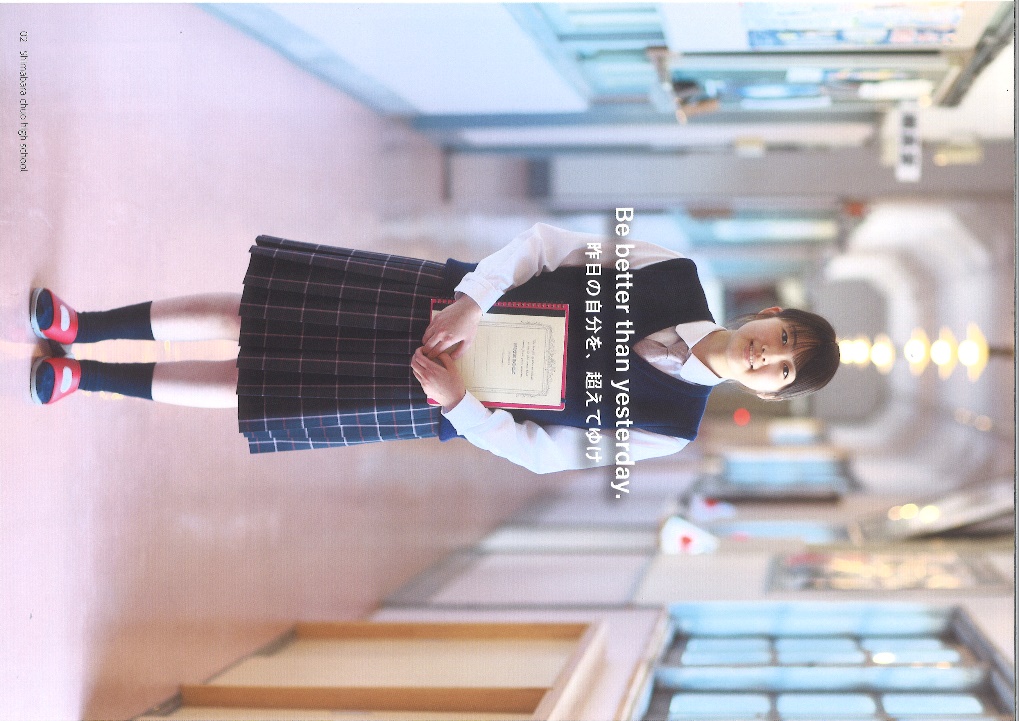 ９：００～１２：００　　　　　　　　 　　　　　　　　　　〔実施内容〕　　9:00　入試概要説明　　　令和５年度入試　実施要項・学校案内の配布9:30　いずれかを選択してください・入試対策授業体験（国語・数学・英語・面接）　　　　・強化部活動体験　（野球・剣道・サッカー・バスケット女子）保護者対象の個別相談を実施します。　12:00　終了予定　12:10　スクールバス出発※参加を希望される方は下記申し込み票を担任の先生へ提出してください。・・・・・・・・・切り取り線・・・・・・・・・・島原中央高等学校　第３回オープンスクール参加申込み票参加する体験活動に〇を記入して下さい（両方はできません）　    （入試対策授業体験）　　　 　　　（強化部活動体験）                                       部活動名　 野球・剣道・サッカー・バスケット女子参加生徒氏名　　　　　　　　　　　　　　　             　保護者の参加　有 ・ 無　氏名　　　　　　　　　　　　　　　　　　　　　参加保護者氏名　　　　　　　               　・スクールバスの利用　　有 ・ 無　　　　　　　・個別相談　有 ・ 無　　　　